INSTYTUCJE WSPOMAGAJĄCE WYCHOWANIE DZIECI                                   I MŁODZIEŻY- ADRESYPoradnia Psychologiczno- Pedagogiczna w Busku- Zdroju, Al. Mickiewicza 27 a, 28-100 Busko- Zdrój, tel. 41 378 3597 Powiatowe Centrum Pomocy Rodzinie w Busku- Zdroju, Ośrodek Interwencji Kryzysowej,                                  Al. Mickiewicza 27, 28-100 Busko- Zdrój, tel. 41 3708186Pomoc psychologiczna dla młodzieży i dzieci- adres: ul. J. Nowaka Jeziorańskiego 65, 25-432 Kielce. Rejestracja Ośrodka Interwencji Kryzysowej i Psychoterapii 41 36-76-788WOJEWÓDZKA PORADNIA  ZDROWIA  PSYCHICZNEGO  DLA  DZIECI  I  MŁODZIEŻY  Oddział w Staszowie -  ulica Mickiewicza 24  Rejestracja : tel. 535-88-22-44, tel. 791-063-393, , tel. 533-033-311    Poniedziałek - Piątek w godz: 9:00- 16:00PORADNIA ZDROWIA PSYCHICZNEGO DLA DZIECI I MŁODZIEŻY, SPECJALISTYCZNY GABINET PSYCHIATRII DZIECI I MŁODZIEŻY - AGATA HORECKA-LEWITOWICZ – KIELCE, PADEREWSKIEGO 48 , tel. 606 643 763 SAMODZIELNY PUBLICZNY ZESPÓŁ ZAKŁADÓW OPIEKI ZDROWOTNEJ - STASZÓW
PORADNIA ZDROWIA PSYCHICZNEGO, STASZÓW, WSCHODNIA 23 , 015 864 25 73Poradnia Psychologiczno- Pedagogiczna w Busku- Zdroju, Al. Mickiewicza 27 a, 28-100 Busko- Zdrój, tel. 41 378 3597 Powiatowe Centrum Pomocy Rodzinie w Busku- Zdroju, Ośrodek Interwencji Kryzysowej,                                  Al. Mickiewicza 27, 28-100 Busko- Zdrój, tel. 41 3708186Pomoc psychologiczna dla młodzieży i dzieci- adres: ul. J. Nowaka Jeziorańskiego 65, 25-432 Kielce. Rejestracja Ośrodka Interwencji Kryzysowej i Psychoterapii 41 36-76-788WOJEWÓDZKA PORADNIA  ZDROWIA  PSYCHICZNEGO  DLA  DZIECI  I  MŁODZIEŻY  Oddział w Staszowie -  ulica Mickiewicza 24  Rejestracja : tel. 535-88-22-44, tel. 791-063-393, , tel. 533-033-311    Poniedziałek - Piątek w godz: 9:00- 16:00PORADNIA ZDROWIA PSYCHICZNEGO DLA DZIECI I MŁODZIEŻY, SPECJALISTYCZNY GABINET PSYCHIATRII DZIECI I MŁODZIEŻY - AGATA HORECKA-LEWITOWICZ – KIELCE, PADEREWSKIEGO 48 , tel. 606 643 763 SAMODZIELNY PUBLICZNY ZESPÓŁ ZAKŁADÓW OPIEKI ZDROWOTNEJ - STASZÓW
PORADNIA ZDROWIA PSYCHICZNEGO, STASZÓW, WSCHODNIA 23 , 015 864 25 73INSTYTUCJE WSPOMAGAJĄCE WYCHOWANIE DZIECI                                   I MŁODZIEŻY- ADRESYGminny Ośrodek Pomocy Społecznej w Tuczępach, tel. 41 353 31 44Poradnia Psychologiczno- Pedagogiczna w Busku- Zdroju, Al. Mickiewicza 27 a, 28-100 Busko- Zdrój, tel. 41 378 3597 Powiatowe Centrum Pomocy Rodzinie w Busku- Zdroju, Ośrodek Interwencji Kryzysowej,   Al. Mickiewicza 27, 28-100 Busko- Zdrój,                            tel. 41 3708186Pomoc psychologiczna dla młodzieży i dzieci- adres: ul. J. Nowaka Jeziorańskiego 65, 25-432 Kielce. Rejestracja Ośrodka Interwencji Kryzysowej i Psychoterapii 41 36-76-788Wojewódzka Poradnia Zdrowia Psychicznego Dzieci i  Młodzieży                                                                                                           Oddział w Staszowie -  ulica Mickiewicza 24  Rejestracja : tel. 535-88-22-44, tel. 791-063-393, , tel. 533-033-311            Poniedziałek - Piątek w godz: 9:00- 16:00PORADNIA ZDROWIA PSYCHICZNEGO DLA DZIECI I MŁODZIEŻY, SPECJALISTYCZNY GABINET PSYCHIATRII DZIECI I MŁODZIEŻY - AGATA HORECKA-LEWITOWICZ – KIELCE, PADEREWSKIEGO 48 , tel. 606 643 763 SAMODZIELNY PUBLICZNY ZESPÓŁ ZAKŁADÓW OPIEKI ZDROWOTNEJ - STASZÓW
PORADNIA ZDROWIA PSYCHICZNEGO, STASZÓW, WSCHODNIA 23 , 015 864 25 73Katarzyna Musiał - Psycholog Psychoterapeutaul. Wojska Polskiego 4
28-100 Busko-Zdrój 
tel. 509-121-634,          PCPR             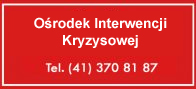 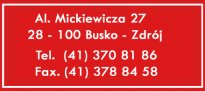 mgr Monika Karpińska psychologTadeusza Kościuszki 60, Busko-ZdrójGabinet Pomocy Psychologicznej, Busko- ZdrójPromedic Centrum Psychoterapii  np. Urszula Soczówka psychologKlaudiusz Soboń psychologul. Mickiewicza 24, 28-200 Staszówtel. 535-88-22-44Poradnia świadczy usługi dla dzieci i młodzieży oraz ich rodzin w zakresie:diagnozy i terapii zaburzeń psychicznych,zaburzeń zachowania i emocjitrudności rozwojowych i wychowawczychwydawanie opinii psychologicznychPoradnia oferuje profesjonalną ( BEZPŁATNĄ)  pomoc dla dzieci i młodzieży oraz ich rodzin w zakresie następujących zaburzeń:Zaburzenia emocjonalne – lęki, smutek i apatia, depresja, myśli samobójcze, nagłe zmiany nastroju, moczenie nocne i zanieczyszczanie się, tiki, jąkanie, trudności z zaakceptowaniem pojawiającego się rodzeństwa;
 Trudności społeczne – nieśmiałość, wyobcowanie z grupy, lęki w sytuacjach społecznych, trudności z adaptacją w nowych środowiskach, niechęć wobec uczęszczania do przedszkola lub szkoły;
 Zaburzenia zachowania – wybuchy złości, agresja, zachowania buntownicze, wagary szkolne, ucieczki z domu, kradzieże;
 ADHD– nadpobudliwość, nadruchliwość, impulsywność;
 Zaburzenia odżywiania – objadanie się, anoreksja;
 Kryzysy rozwojowe – zwłaszcza trudności psychologiczne pojawiające się w okresie dorastania;Zaburzenia pourazowe i adaptacyjne – skutki psychologiczne przeżytej traumy, nagłej zmiany sytuacji życiowej, rozstania/rozwodurodziców, ustalenia opieki nad dzieckiem, zmiany miejsca zamieszkania, żałoby,Trudności wychowawcze – zaburzenie komunikacji w rodzinie, nieposłuszeństwo dziecka, nieefektywny system wychowawczy rodziców.Zapraszamy do skorzystania z BEZPŁATNEJ opieki psychiatrycznej, psychologicznej, psychoterapeutycznej (w ramach kontraktu z NFZ): porad, wizyt  lekarskich, porad psychologicznych, pomocy, wsparcia, psychoterapii indywidualnej , terapii uzależnień,  po wcześniejszym ustaleniu terminu wizyty- osobiście lub telefonicznie. (KRÓTKI  CZAS  OCZEKIWANIA NA WIZYTĘ !)
lek. Izabela SzczypiorpsychologDługa 6 III p., StaszówPracownia Psychologicznamgr Henryka Markowska Markowskapsychologul. Krakowska 51, StaszówPracownia Psychologiczna "A-TEST"